Obec Dvakačovice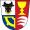 Zastupitelstvo obce DvakačoviceObecně závazná vyhláška obce Dvakačovice č. 2/2017,o místním poplatku ze psůZastupitelstvo obce Dvakačovice se na svém zasedání dne 29. 11. 2017 usnesením č. 1, písm. t) usneslo vydat na základě § 14 odst. 2 zákona č. 565/1990 Sb., o místních poplatcích, ve znění pozdějších předpisů (dále jen „zákon o místních poplatcích“), a v souladu s § 10 písm. d) a § 84 odst. 2 písm. h) zákona č. 128/2000 Sb., o obcích (obecní zřízení), ve znění pozdějších předpisů, tuto obecně závaznou vyhlášku (dále jen „vyhláška“): Článek 1Úvodní ustanoveníObec Dvakačovice touto vyhláškou zavádí místní poplatek ze psů (dále také „poplatek“).Řízení o poplatcích vykonává obecní úřad (dále jen „správce poplatku“).Článek 2Poplatník a předmět poplatkuPoplatek platí držitel psa. Držitelem je fyzická nebo právnická osoba, která má trvalý pobyt nebo sídlo na území obce Dvakačovice. Poplatek se platí ze psů starších 3 měsíců.Článek 3Vznik a zánik poplatkové povinnostiPoplatková povinnost vzniká držiteli psa v den, kdy se pes stal starším tří měsíců.V případě držení psa po dobu kratší než jeden rok se platí poplatek v poměrné výši, která odpovídá počtu i započatých kalendářních měsíců. Při změně místa trvalého pobytu nebo sídla platí držitel psa poplatek od počátku kalendářního měsíce následujícího po měsíci, ve kterém změna nastala, nově příslušné obci.Poplatková povinnost zaniká dnem, kdy přestala být fyzická nebo právnická osoba držitelem psa (např. úhynem psa, jeho ztrátou, darováním nebo prodejem), přičemž se poplatek platí i za započatý kalendářní měsíc, ve kterém taková skutečnost nastala.Článek 4Ohlašovací povinnostDržitel psa je povinen ohlásit správci poplatku vznik své poplatkové povinnosti do 15 dnů ode dne jejího vzniku. Stejným způsobem je povinen oznámit také zánik své poplatkové povinnosti.Povinnost ohlásit držení psa má i osoba, která je od poplatku osvobozena.V ohlášení držitel psa uvede jméno, popřípadě jména, a příjmení nebo název nebo obchodní firmu, obecný identifikátor, byl-li přidělen, místo pobytu nebo sídlo, místo podnikání, popřípadě další adresy pro doručování; právnická osoba uvede též osoby, které jsou jejím jménem oprávněny jednat v poplatkových věcech,čísla všech svých účtů u poskytovatelů platebních služeb, včetně poskytovatelů těchto služeb v zahraničí, užívaných v souvislosti s podnikatelskou činností, v případě, že předmět poplatku souvisí s podnikatelskou činností poplatníka,další údaje rozhodné pro stanovení výše poplatkové povinnosti, zejména stáří a počet držených psů, včetně skutečností zakládajících vznik nároku na osvobození od poplatku. Dojde-li ke změně údajů uvedených v ohlášení, je držitel psa povinen tuto změnu oznámit do 15 dnů ode dne, kdy nastala.Článek 5Sazba poplatkuSazba poplatku za kalendářní rok činí za prvního psa a za každého dalšího psa téhož držitele										50 Kč.Článek 6 Splatnost poplatku Poplatek je splatný nejpozději do 30. září příslušného kalendářního roku.Vznikne-li poplatková povinnost po datu splatnosti uvedeném v odstavci 1, je poplatek splatný nejpozději do 15. dne měsíce, který následuje po měsíci, ve kterém poplatková povinnost vznikla, nejpozději však do konce příslušného kalendářního roku.Článek 7Osvobození Od poplatku ze psů je osvobozen držitel psa, kterým je osoba nevidomá, bezmocná a osoba s těžkým zdravotním postižením, která je držitelem průkazu ZTP/P podle zvláštního právního předpisu, osoba provádějící výcvik psů určených k doprovodu těchto osob, osoba provozující útulek zřízený obcí pro ztracené nebo opuštěné psy nebo osoba, které stanoví povinnost držení a používání psa zvláštní právní předpis. Čl. 8Navýšení poplatku Nebudou-li poplatky zaplaceny poplatníkem včas nebo ve správné výši, vyměří mu správce poplatku poplatek platebním výměrem nebo hromadným předpisným seznamem.Včas nezaplacené nebo neodvedené poplatky nebo část těchto poplatků může správce poplatku zvýšit až na trojnásobek; toto zvýšení je příslušenstvím poplatku.Čl. 9Zrušovací ustanoveníRuší se obecně závazná vyhláška č. 1/2011, o místních poplatcích, ze dne 12. prosince 2011. Čl. 10ÚčinnostTato vyhláška nabývá účinnosti dnem 1. ledna 2018.	Tomáš Vávra	Josef Ujec	místostarosta	starostaVyvěšeno na úřední desce dne: 15. 12. 2017Sejmuto z úřední desky dne:      31. 12. 2017Zveřejnění bylo shodně provedeno na elektronické úřední desce.